24 april 2013 - 04.00 CETDe waterdichte nieuwe Handycam® HDR-GW66VE: voor de vakantie van je levenPerfect voor buitensport, natuuruitstappen en reizen Waterproof tot 10m – bestand tegen stof, vuil, kou en valpartijenLeg mooie, stabiele Full HD-video's en scherpe foto's vastStabiele beelden, ook als je inzoomt of looptGemakkelijke zelfportretten met de nieuwe zelfopnameknopOpnames in hoogkwalitatief AVCHD-formaat of webvriendelijk MP4-formaat Licht, compact en uiterst draagbaar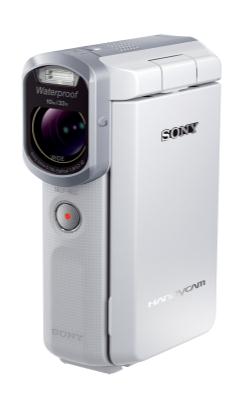 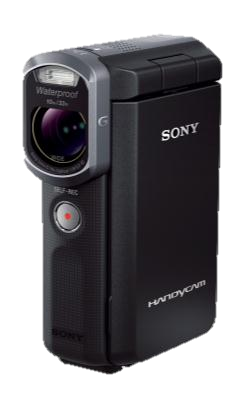 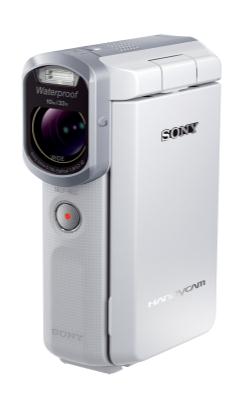 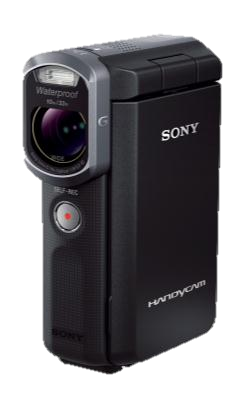 Ga naar het strand, snorkel rond het rif of duik het zwembad in met de gloednieuwe camcorder in zakformaat van Sony. Dit toestel is echt overal klaar voor.De slanke nieuwe Handycam® HDR-GW66VE is waterdicht tot 10 meter1 en kan ook tegen stof2, vuil, vrieskou tot -10 °C3 en valpartijen en stoten4. Dus of je nu gaat zwemmen, zonnen of skiën: je camcorder kan altijd mee.De Handycam® HDR-GW66VE is uiterst gebruiksvriendelijk. Je legt de mooiste momenten probleemloos vast op Full HD 50p-videoformaat. Dankzij het hoogkwalitatieve G Lens™-objectief en de Exmor R™ CMOS-sensor leg je prachtige Full HD-videobeelden en gedetailleerde foto's vast – ook binnenshuis, op sombere dagen en in de schemering.Ook als je inzoomt zijn de opnames helder en scherp dankzij SteadyShot Active Mode, dat trillende handen compenseert. Het resultaat spreekt voor zich: mooiere, professioneler ogende resultaten waar je geen hoofdpijn van krijgt.Mooie zelfportretten zijn nu gemakkelijker dan ooit. Dankzij een handige extra knop aan de voorkant van de camcorder neem je probleemloos video's en foto's van jezelf terwijl je de Handycam® op een armlengte afstand houdt.Wil je echt serieus aan het filmen slaan, dan neemt de Handycam® HDR-GW66VE video voor je op in AVCHD-formaat van topkwaliteit. Daar kun je op je Full HD TV van genieten of je kunt de video op een Blu-ray Disc™ branden. En als je dat bijzondere moment meteen wilt delen, kies dan voor het webvriendelijke MP4-opnameformaat en laad je video's probleemloos op naar je favoriete socialenetwerksites. Beheer, bewerk en deel clips en foto's van je Handycam® eenvoudig met de gratis PlayMemories Home-software voor je pc: Sony.net/pm.Bekijk je video's en foto's thuis op je compatibele BRAVIA TV voor extra indrukwekkende resultaten. Dankzij de ondersteuning voor Triluminos™ Colour ogen je beelden meer dan levensecht – van heldere blauwe luchten en frisgroen gras tot schitterende tropische vissen.Er zijn volop accessoires voor je Handycam®, waaronder de LCM-GWA draaghoes. De hoes is waterdicht vormgegeven, dus ook als je net uit het zwemband komt, kun je de nog vochtige camcorder veilig opbergen zonder dat de rest van je spullen nat wordt.Richtprijs (incl. BTW en recupelbijdrage)HDR-GW66VE	480 EUR	beschikbaar in zwart of wit	midden juni 2013Belangrijkste specificaties1	Equivalent aan JIS/IEC International Protection Rating 8 (IPX8) (je kunt de Handycam 60 minuten aan een stuk onder water houden op een diepte van 10,0 m (33ft)). Gebaseerd op Sony-testnormen.2	Equivalent van JIS/IEC International Protection Rating 5 (IP5X). Gebaseerd op Sony-testnormen.3	Bij lage temperaturen kunnen de opname/afspeel-tijden korter uitvallen.4	Dit product beantwoordt aan de MIL-STD 810F Method 516.5-Shock-normen en heeft de vereiste tests doorstaan. Daarbij wordt het toestel van een hoogte van 1,5 m boven een 5 cm dikke plank van multiplex losgelaten (met het lcd-scherm gesloten en met de behuizing richting de plank). Deze informatie toont de operationaliteit onder de door Sony bepaalde testomstandigheden. Dit is geen garantie tegen beschadiging, breuk of lekkage in eender welke omgeving.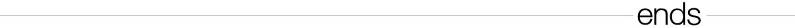 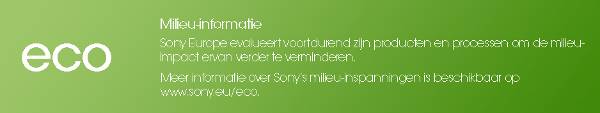 Inlichtingen voor consumentenCustomer Information Center – 070 222 130Perscontact Pr-ide - Arne Van Ongeval – 02 792 16 53 – sony@pr-ide.beSony Belgium – Ann Glorieus – 02 724 19 21 - ann.glorieus@eu.sony.comSonyDankzij z’n brede aanbod gaande van elektronica, telefonie, muziek, films, gaming tot het Sony Entertainment Network, kan Sony een geïntegreerde entertainment ervaring aanbieden en neemt zodoende een bevoorrechte plaats in bij ’s werelds grootste consumentenmerken. Sony staat bekend om zijn audiovisuele producten voor zowel consumenten als professionals, zoals de zoals de BRAVIA™ LCD High Definition (HD)-tv, het Cyber-shot™ digitaal fototoestel, de Handycam®-camcorder, “” (lees alfa) digitale reflexcamera, Xperia™ Tablet en de WALKMAN® mp3-speler, maar ook om zijn VAIO™-pc's en professionele 3D HD-camera's.Surf naar www.sony-europe.com voor meer informatie over Sony Europe of naar www.sony.net voor meer informatie over Sony Corporation. Europese persinformatie vindt u dan weer op presscentre.sony.eu.“Sony”, “WALKMAN”, “VAIO”, “Cyber-shot”, “Handycam”, “”, “BRAVIA” en “Xperia” zijn al dan niet gedeponeerde handelsmerken van Sony Corporation. Alle overige handelsmerken of gedeponeerde handelsmerken zijn eigendom van hun respectieve eigenaren.ModelnaamHDR-GW66VEVideoformaatAVCHD-formaat ver.2.0 compatibel: MPEG4-AVC/H.264
MPEG2-PS:MPEG-2 (Video)
MP4: MPEG-4 AVC/H.264VideoresolutieHD:1920x1080/50p(PS), 50i(FX,FH), 1440x1080/50i (HQ, LP) 
STD:720x576/50i 
MP4: 1280x720 25pBeeldsensor1/3.91 type (4,6mm) backlit Exmor R™ CMOS-sensorFotoformaat (maximum)20.4 megapixel 16:9 (6016 x 3384)ObjectiefSony G Lens™
f = 29.8 - 298.0 mm (16:9, 35mm-equivalent) / F1.8 - F3.4Zoom10x (optische zoom)
17x (extended zoom)
120x (digitale zoom)BeeldstabilisatieOptical SteadyShot™ met Active Mode (groothoek tot tele)LCD7.5cm (3.0 type) Clear Photo LCD™ display (460 K dots)Continue opnametijd120 min (HD-opname met volledig geladen meegeleverde batterij)GeheugenkaartenMemory Stick Micro™- (Mark 2) en Micro SD/SDHC/SDXC-geheugenkaart (klasse 4 of hoger)Afmetingen HxBxD Ca. 108,5 × 32,5 ×70 mm (inclusief meegeleverde batterij)GewichtCa. 188 g (exclusief batterij)